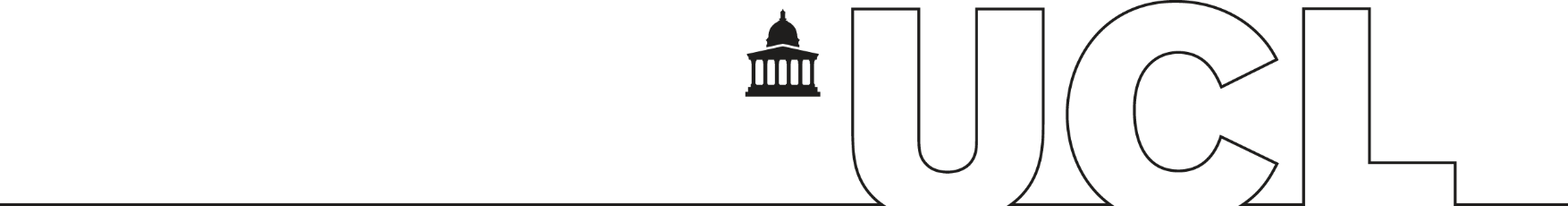 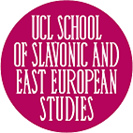 SSEES Postgraduate Teaching Assistants: Application FormPlease complete all sections and present your answers clearly and concisely, limiting your application to no more than 3 pages.Personal & DetailsRelevant Teaching Programme Area: 	Languages and Culture				Economics and Business	Politics and Sociology 				HistoryTeaching Experience and goalsIn which term(s) are you available to teach?	Term 1 	Term 2What is the maximum number of contact hours you would teach per week? (max. 6): If you have PhD Funding and this carries any conditions that will restrict your teaching hours, please indicate the limit set:	N/AI am not available to teach on the following days / dates: Other teaching positionsSignature: I confirm that I:have discussed this application with my principal PhD supervisor and will provide a letter of approval from them if my application is successful,have read and understood the details above, have familiarised myself with the relevant teaching programme areas and modules delivered at UCL SSEES; feel able to manage the workload I have indicated without affecting my PhD studies;am eligible to work in the UK;will have not submitted my thesis prior to Septemberattach my CV with this application form.Please email this completed form to Claudia Roland (c.roland@ucl.ac.uk), along with your CV by the deadline of 25th May 2018NameContact telephoneUniversity/DepartmentUniversity emailPhD Supervisor(s)Thesis TitleYear of study in September ‘18Mode of study Part time Full timeExpected PhD submission dateOutline any teaching experience and where you undertook itProvide details of a) any teacher training you have undertaken; b) a previous PGTA mentor that you would be happy for us to contact about your teaching experience:a)b)Please indicate which specific courses you would be interested in teaching and explain why (Please see Information sheet for available modules):Why? Why? Why? Why? Why? Explain your motivation for applying for a PGTA position at UCL SSEES (100 words max):Days of the week I cannot teach onDates in the term I cannot teach onOutline any other teaching positions you expect to hold this academic yearSignatureDate: